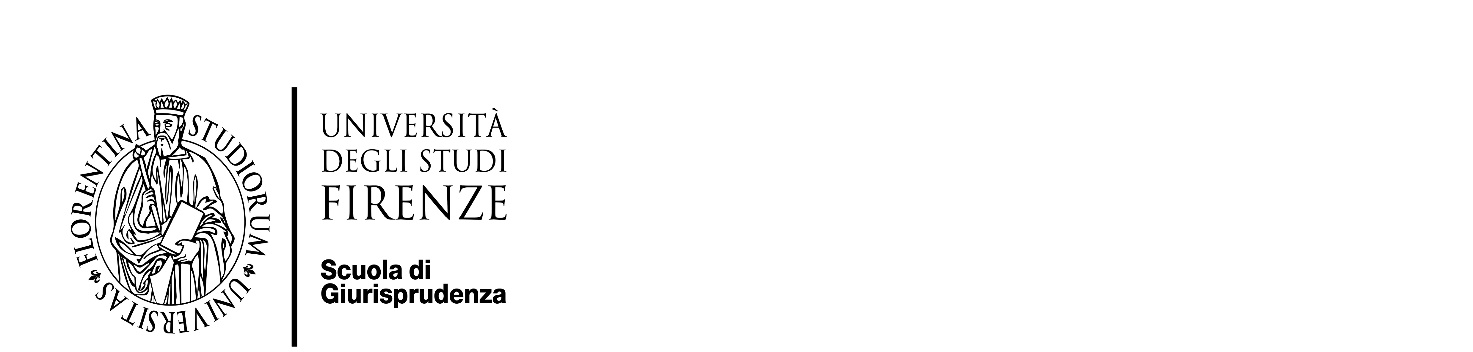 ERASMUS+ staff mobility programmeacademic year 2019-2020Mobility proposalName and Surname________________________________________________________________e-mail address____________________________________________________________________Home Institution__________________________________________________________________Field of teaching__________________________________________________________________Proposed topics ___________________________________________________________________________________________________________________________________________________________________________________________________________________________________Language of teaching______________________________________________________________Proposed period___________________________________________________________________Date __________________		Signature___________________________________________